BloemenDe bloemen worden gebracht door: mw. H. DoekAfgelopen zondag zijn de bloemen met een groet van de gemeente gebracht naar: mw. K. Kroeze-Veenstra, Schakelpad 45Zieken  Laten we in gebed en daad meeleven met onze zieken en zorgdragendeAgenda  Maandag 22 jan. 19.00 moderamen 19.30 KerkenraadVrijdag 26 jan. 19.00 u Weeksluiting OldersheemZondag 28 jan. 10.00u. Gospelkoor Share verzorgt de dienst.    Activiteitenagenda voor de komende maanden28 januari	Gospelkoor  Share gaat de gehele kerkdienst verzorgen met    een speciaal programma		met als thema  “ Enter Into His Gates “.Dit is te vertalen als “Loop maar door, de deur is open”Op een eigentijdse manier wordt dit thema tijdens de kerkdienst belicht.Na de dienst is er gelegenheid om koffie te drinken.4 februari	Musical koor zingt een try-out van de musical “ Judas”1 april Pasen	1e paasdag starten we in ieder geval met een Paasontbijt.De groep Resin uit Hooghalen zal medewerking verlenen aan de dienst.15 april		Hardenbergs Christelijk MannenkoorMededelingen voor de nieuwsbrief s.v.p. uiterlijk woensdag voor 18.00uur doorgeven aan: nieuwsbrief@noorderkerk.info                                                 Nieuwsbrief                            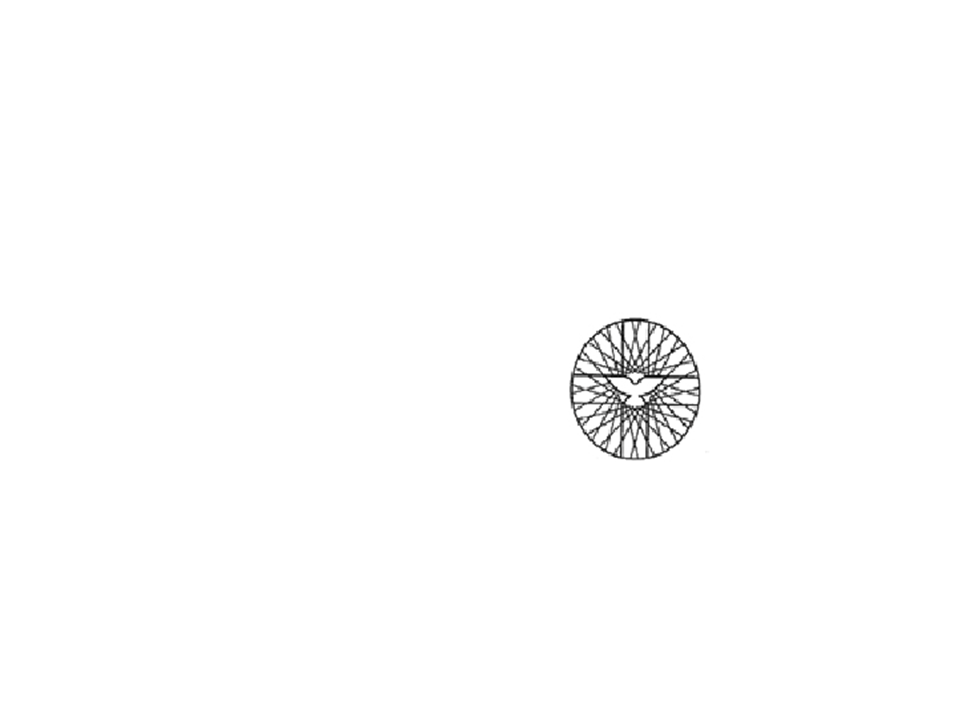 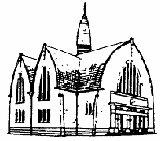 				21 januari 2018Voorganger: ds. J. van BreevoortOuderling van dienst: mw. Liesan MasselinkOrganist: dhr. Anton Stulp Koster: dhr. Harold MulderKindernevendienst: o.l.v. Minke Mulder Kaars aansteken: Maik Groothuis             Oppas: Elisa en Rosalien MulderBediening beamer: Eppo Velzing Ontvangst: fam. NaberBloemendienst: mw. H. Doek                                                                                                     Autodienst: mw. F. Rabbers/ A. VisserInzameling van gaven: 1 Diaconie, 2 Kerk, uitgang gebouwen Aanvangslied Psalm 33:1,2,8.Stilte-Votum-GroetLied 195Gebedkinderen naar de nevendienstZingen: wij gaan voor even uit elkaar....Lezen: Marcus 1:14,15,Zingen lied 316:1,2,3,4.overdenkingZingen lied 837:1,4.Lied 634:1Gebedkinderen komen in de kerkInzameling van gavenSlotlied 756:1,2,5.ZegenbedeZingen lied 425.Zo. 21 jan. – eerste collecte voor Oecumene               Verschillende kerken, één lichaamOp zondag 21 januari is de collecte van de Protestantse Kerk bestemd voor de Oecumene. Centraal staan de 1200 internationale en migrantenkerken in Nederland. het zijn gastvrije kerkgemeenschappen, die een veilige haven zijn voor christenen uit de hele wereld. SKIN (Samen Kerk in Nederland) biedt hen praktisch ondersteuning met o.a. toerustingscursussen voor kerkleiders.Ook worden contacten gestimuleerd tussen migrantenkerken en plaatselijke Nederlandse gemeenten, waardoor de eenheid van het lichaam van Christus zowel lokaal als landelijk meer gestalte krijgt. Zoals in Zeist, waar de Assyrische Kerk van het Oosten onderdak vond in de Noorderlichtkerk. De opbrengst van de collecte is voor het werk van SKIN en voor andere oecumenischeinitiatieven in Nederland.Inzameling van gaven:                  Zondag 14 jan. voor Catechese & Educatie - € 90.67Hartelijk dank!   de DiaconieAlleen deze zondag nog: 40dagenboekje 2018 bestellenOp 14 februari start de Veertigdagentijd, een tijd van bezinningen inkeer: stilstaan bij het lijden van Jezus en bij het lijden vanonze naasten dichtbij en veraf. De 40dagenkalender kan u daar-bij helpen: de kalender biedt elke dag een gedachte, gedicht, Bijbeltekst of na denker. Het thema van deze 40dagentijd is:                             ‘Onvoorwaardelijke liefde’ Dit thema stelt moeders, vaders, verzorgers en grootouders inalle delen van de wereld centraal. De Diaconie-ZWO vraagt in   deze veertigdagen wederom uw aandacht voor Fatou Gaya.  Zij runt in Gambia, als verpleegster, met ,,onvoorwaardelijke      liefde’’ een dokterspost met een klein ziekenhuis en een                               weeshuis voor 40 meisjes.Voor het bestellen van het 40dgn. boekje ligt een bestellijst en een inkijkexemplaar  in het voorportaal van de kerk:           t/m vandaag zondag 21 januari 2018.              Ook bestellen via één van de diakenen is mogelijk.                        Dit mooie boekje kost dit jaar  € 2.50Kerkbalans 2018
Kerkbalans is een gezamenlijke actie van de Rooms-Katholieke Kerk, de Protestantse Kerk en de
Oud-Katholieke Kerk van Nederland. Drie Kerkgenootschappen die al sinds 1973 een beroep doen op de plaatselijke geloofsgemeenschappen voor een financiële bijdrage. Jaarlijks vragen zij, in de tweede helft van januari, hun leden om gul te geven voor hun eigen plaatselijke kerk. 
Omstreeks 23 januari brengen de wijkmedewerkers van onze Noorderkerk namens de Kerkenraad en de Kerkrentmeesters een brief rond die over de actie Kerkbalans gaat, ze halen de antwoord envelop met het formulier waarop u aan kunt geven wat u wilt bijdragen in 2018 ongeveer een week later weer bij u op. Laten wij als gemeenteleden van onze Noorderkerk van actie Kerkbalans, erg belangrijk voor het voortbestaan van onze gemeenschap en ons mooie kerkgebouw, met elkaar een succes maken.Zondag 28 januari 2018Speciale kerkdienst Noorderkerk Nieuw Amsterdam  Met medewerking van Gospelkoor  Share uit Emmen “ Enter Into His Gates “.(Loop maar door, de deur is open)Rondom dit thema zal Gospelkoor Share liederen ten gehore brengen.Het doel van het koor is door middel van zang en muziek aan iedereen te laten horen dat geloven in God geen saaie aangelegenheid is, maar juist een boeiend en verdiepend aspect van je leven kan zijn.Aanvang:	10.00 uurWaar:		Noorderkerk, Vaart noordzijde 139, Nieuw Amsterdamwww.noorderkerk.infowww.facebook.com/NoorderkerkNieuwAmsterdam
